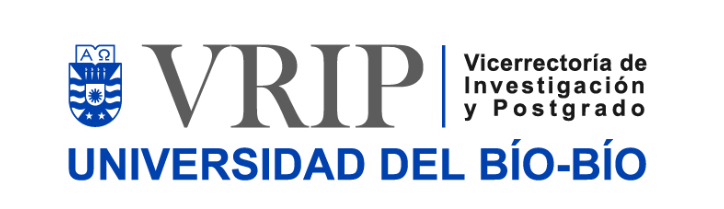 FORMULARIO DE POSTULACIÓNCONVOCATORIACONSOLIDACIÓN DE EMPRESAS DE BASE CIENTÍFICO-TECNOLÓGICA - EBCTDirección de Innovación2022FORMULARIO DE POSTULACIÓNParticipante EBCTI.1.	ResumenI.2.	Representante legal responsableII.	PRESENTACIÓN CONVOCATORIA CONSOLIDACIÓN DE EMPRESAS DE BASE CIENTÍFICO-TECNOLÓGICAII.1.	Identificación del Problema, desafío u oportunidadII.3.	ObjetivosAgregue más cuadros si es necesario.II.4.	InnovaciónII.5.	Modelo de NegociosIII.	RESULTADOS DE LA CONVOCATORIAIII.1.	Consolidación de la EBCTIII.2. Resultados ConvocatoriaIV. Descripción de la EBCTIV.1 EBCT BeneficiadaIV.2 Recursos dispone de la empresa beneficiadaIV.3 Una vez finalizada la convocatoria, ¿Cómo espera asegurar la continuidad de su proyecto?V.	FUNCIONES DEL (DE LOS) EQUIPO EMPRENDEDOR(ES)V.1.	Descripción del equipo emprendedor.V.2.	Funciones del equipo emprendedor.Tipo de Proyecto: CONCURSO CONSOLIDACIÓN DE EMPRESAS DE BASE CIENTÍFICO-TECNOLÓGICA - EBCTDuración (meses)TítuloPalabras Claves:Nombre EBCT: Rut empresa:Representante Legal:Rut:Teléfono:Mail:En esta sección debe presentar el resumen del proyecto. Considere que una buena redacción facilita la comprensión y evaluación de la iniciativa.La extensión máxima de esta sección es de ½ página (1.750 caracteres, Letra Courier, tamaño 12). RESUMENEn esta sección debe completar el número de horas semanales de dedicación al proyectoEn esta sección debe completar el número de horas semanales de dedicación al proyectoApellido PaternoApellido MaternoNombres MailTeléfonoHoras SemanalesEn esta sección debe describir la relevancia del Problema, desafío u oportunidad del mercado, entregando información que permita caracterizarlo de manera cuantitativa y cualitativa.La extensión máxima de esta sección es de 2 páginas (7.000 caracteres, Letra Courier, tamaño 12).Esta sección debe contener el objetivo principal y los objetivos específicos de la propuesta. Considere que una buena redacción facilita la comprensión y evaluación.La extensión máxima por cada objetivo es de 300 caracteres Letra Courier, tamaño 12.Objetivo GeneralObjetivo Específicos1.- 2.- 3.-4.-Detalle el producto/servicio/proceso innovador que permitió crear la EBCT, detalle los resultados de propiedad intelectual obtenidos. Explique ¿qué es la innovación? ¿Para qué sirve? ¿cuál es la aplicación comercial? y como espera lograr los objetivos propuestos. La extensión máxima de esta sección es de 2 páginas (7.000 caracteres Letra Courier, tamaño 12). Detalle el modelo de negocio de la EBCT, puede utilizar el modelo CANVAS.La extensión máxima de esta sección es de 2 páginas (7.000 caracteres Letra Courier, tamaño 12). Presente una estrategia de negocios y de venta donde se visualice la instalación de la innovación de la EBCT en el mercado y como proyecta sus ingresos. Identifique redes y levantamiento de capital privado para este crecimiento si lo considera pertinente.La extensión máxima de esta sección es de 2 páginas (7.000 caracteres Letra Courier, tamaño 12).En esta sección debe seleccionar los indicadores comprometidos para el proyecto.  Las casillas marcadas por defecto representan resultados obligatorios y a lo menos debe marcar uno de los restantes resultados.En esta sección debe seleccionar los indicadores comprometidos para el proyecto.  Las casillas marcadas por defecto representan resultados obligatorios y a lo menos debe marcar uno de los restantes resultados.En esta sección debe seleccionar los indicadores comprometidos para el proyecto.  Las casillas marcadas por defecto representan resultados obligatorios y a lo menos debe marcar uno de los restantes resultados.N° de ResultadoIndicador Comprometido (marque X)N° ComprometidoResultados EsperadosIndicador Comprometido (marque X)N° Comprometido1.- Participación programa de fortalecimiento de capacidades.X2.- Diseño estrategia de negocios.X3.- ficha de portafolio.X4.- Ventas de la tecnología (Facturación y depósito) en la empresa (opcional).5.- Participación de la EBCT en líneas de levantamiento de capital privado (opcional)Haga una breve reseña de la trayectoria y capacidades de la EBCT que postula. Indique también a que actividad se dedican y que productos y/o servicios ofrecen actualmente al mercado. Indique los proyectos y fondos ejecutados.La extensión máxima de esta sección es de 1 páginas (3.500 caracteres Letra Courier, tamaño 12).Describa acá la infraestructura, activos intangibles y los recursos (financieros y otros) de los que disponen en la EBCT. La extensión máxima de esta sección es de 1 páginas (3.500 caracteres Letra Courier, tamaño 12).Explique cuáles son sus planes para lograr que su EBCT continúe en el mercado, buscará apoyo público y/o privado. ¿A qué líneas postularía?La extensión máxima de esta sección es de 1/2 página (1.750 caracteres Letra Courier, tamaño 12).Describa a los participantes del equipo emprendedor, formación académica, experiencia, etc.Describa la labor específica que desarrollará el equipo emprendedorDescriba la labor específica que desarrollará el equipo emprendedorNombre:MesActividades a DesarrollarMes 1Mes 2